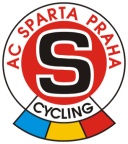 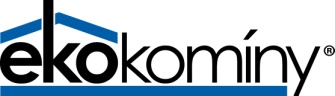       Velká cena EKO KOMÍNY s.r.o.18. ročník novoročního závodu z Rokycan na Žďár     	 pro cyklisty a běžce o prémii EKO KOMÍNY s.r.o. 10 000,- Kč Dne 1.1. 2016  v 13.00  hod se startem od firmy Eko komíny v Pivovarské ulici 1056/ v RokycanechPrezentace: od  12, 00  hodin v sídle Eko komíny – Rokycany, Pivovarská ulice 1056Přihlášky: do 29.12.2015  na e-mail: rubas@sparta-cycling.cz,  nebo na místě. Info na:  www.sparta-cycling.czStart: 13.00 hodMísto startu a prezentace:   U křižovatky ulic Pivovarská a Žďárská cesta u kanceláře firmy EKO KOMÍNY s.r.o.  – 400m od restaurace Železná - směrem na Strašice  - 100 m  před viaduktem vlevo)Trať: Je trvale značena červenými turistickými značkami a pro všechny kategorie je jednotná. Od startu se běží a jede stoupání asi 1 200 m po asfaltu, pak 2 km polní a lesní cesty v mírném stoupání, závěr běhu / a jízdy / je náročné stoupání lesním chodníkem/ úvozem/, cíl je 50m pod vrcholem Žďáru. Vzdálenost je 4 km.Startovné:  50,- KčCeny:  1. -3. místo běžci 1000,-/ 300,-/ 200,- Kč  a  1.- 3. místo cyklisté 1000,- /300,- / 200,- Kč  +  ženy věcné ceny  +  absolutní rekordman trati vyhrává prémii 10 000,- Kč pokud pokoří dosavadní  rekordní čas Václava Metličky  13.34 min. z  1.1.2008. Závod se koná v jakémkoliv počasí . Upozornění : 1.	Každý účastník startuje vzhledem k předcházející silvestrovské noci na vlastní nebezpečí  !2.	Doporučujeme doprovod, který vám zajistí servis na vrcholu!(servismani však musí vyrazit k vrcholu alespoň s půlhodinovým předstihem, aby to stihli!)    Pozvěte kamarády, partnery, sousedy i pocestné - nejde vždy jen o rekordy, ale je pěkné být u toho!za pořadatele Zdeněk Rubáš  a Ján Korytár   AC SPARTA PRAHA cycling 603 917 656  a  AC Falcon Rokycany, 773 225 204e-mail: rubas@sparta-cycling.cz, www.sparta-cycling.cz